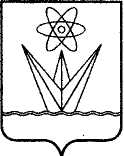 АДМИНИСТРАЦИЯ ЗАКРЫТОГО АДМИНИСТРАТИВНО – ТЕРРИТОРИАЛЬНОГО ОБРАЗОВАНИЯ  ГОРОДА  ЗЕЛЕНОГОРСКА КРАСНОЯРСКОГО КРАЯП О С Т А Н О В Л Е Н И Е    18.07.2014                     г. Зеленогорск                             № 203-пОб осуществлении капитальных вложений в объекты муниципальнойсобственности за счет средств местного бюджетаВ соответствии со статьями 78.2 и 79 Бюджетного кодекса Российской Федерации, руководствуясь Уставом города Зеленогорска,ПОСТАНОВЛЯЮ:Утвердить Порядок принятия решений о предоставлении бюджетных ассигнований муниципальным бюджетным и автономным учреждениям, муниципальным унитарным предприятиям в виде субсидий на капитальные вложения в объекты капитального строительства муниципальной собственности или приобретение объектов недвижимого имущества в муниципальную собственность согласно приложению № 1 к настоящему постановлению.Утвердить Порядок принятия решений о подготовке и реализации бюджетных инвестиций в объекты муниципальной собственности согласно приложению № 2 к настоящему постановлению.Утвердить Правила осуществления капитальных вложений в объекты муниципальной собственности за счет средств местного бюджета согласно приложению № 3 к настоящему постановлению.Признать утратившим силу постановление Администрации ЗАТО       г. Зеленогорска от 15.03.2011 № 93-п «Об утверждении Порядка предоставления бюджетных инвестиций муниципальному унитарному предприятию, основанному на праве оперативного управления, муниципальному автономному и бюджетному учреждению».5. Настоящее постановление вступает в силу в день, следующий за днем его опубликования в газете «Панорама», и распространяется на правоотношения, возникшие с 01.01.2014.4. Контроль за выполнением настоящего постановления возложить на заместителя главы Администрации ЗАТО г. Зеленогорска по экономике и финансам.Глава Администрации ЗАТО г. Зеленогорска							В. В. ПанковПриложение № 1к постановлению АдминистрацииЗАТО г. Зеленогорскаот 18.07.2014 № 203-пПорядок принятия решений о предоставлении бюджетных ассигнований муниципальным бюджетным и автономным учреждениям, муниципальным унитарным предприятиям в виде субсидий на капитальные вложения в объекты капитального строительства муниципальной собственности или приобретение объектов недвижимого имущества в муниципальную собственностьНастоящий порядок устанавливает правила принятия решений о предоставлении муниципальным бюджетным и автономным учреждениям     г. Зеленогорска (далее - учреждения), муниципальным унитарным предприятиям г. Зеленогорска (далее - предприятия) бюджетных ассигнований из местного бюджета г. Зеленогорска в виде субсидии на осуществление капитальных вложений в строительство (реконструкцию, техническое перевооружение) объектов капитального строительства муниципальной собственности г. Зеленогорска или приобретение объектов недвижимого имущества в муниципальную собственность г. Зеленогорска (далее – субсидия).2. Для включения расходов на капитальные вложения в объекты капитального строительства муниципальной собственности г. Зеленогорска (далее - объекты капитального строительства) и (или) в объекты недвижимого имущества, приобретаемые  в муниципальную собственность г. Зеленогорска (далее - объекты недвижимого имущества), по которым планируется предоставление субсидии, в проект решения о местном бюджете г. Зеленогорска на очередной финансовый год и плановый период (далее – проект решения о местном бюджете) учреждения, предприятия  представляют до 1 сентября текущего года следующие документы:1) обращение о необходимости капитальных вложений в объекты капитального строительства, в объекты недвижимого имущества, содержащее сведения о наименовании учреждения, предприятия, об организационно-правовой форме, Ф.И.О. руководителей и лиц, ответственных за реализацию капитальных вложений, реквизиты учреждения, предприятия (адрес, номера телефонов и факсов, адрес электронной почты);2) пояснительные записки по каждому объекту, финансирование которого предполагается в очередном финансовом году, плановом периоде и (или) осуществлялось за счет средств местного бюджета в предыдущие годы, которые включают в себя анализ исходного состояния, обоснование необходимости включения расходов на капитальные вложения в объекты капитального строительства, в объекты недвижимого имущества в проект решения о местном бюджете с учетом приоритетов, установленных Комплексной программой социально-экономического развития ЗАТО Зеленогорск, утвержденной решением Совета депутатов ЗАТО г. Зеленогорска (далее – Комплексная программа), нормативной потребности оказания услуг, характеристики объектов, необходимый объем субсидии, сроки строительства или реконструкции, ожидаемый финансовый и социальный эффекты.3. Документы, указанные в пункте 2 настоящего порядка, предоставляются:1) учреждениями – соответствующим главным распорядителям средств местного бюджета (далее – главные распорядители); 2) предприятиями – структурным подразделениям Администрации ЗАТО г. Зеленогорска, наделенным правами юридических лиц, или муниципальным казенным учреждениям г. Зеленогорска, осуществляющим управление в соответствующей сфере (далее – органы, осуществляющие управление).4. Главные распорядители, органы, осуществляющие управление,  в течение 15 рабочих дней рассматривают представленные учреждениями, предприятиями документы и определяют необходимость предоставления субсидии исходя из приоритетов, установленных Комплексной программой.Для включения расходов на капитальные вложения в объекты капитального строительства, в объекты недвижимого имущества в проект решения о местном бюджете соответствующие главные распорядители, органы, осуществляющие управление подготавливают письмо и направляют его главе Администрации ЗАТО г. Зеленогорска.5. Письмо на включение расходов на капитальные вложения в объекты капитального строительства, в объекты недвижимого имущества в проект решения о местном бюджете должно содержать следующие сведения:1) перечень объектов капитального строительства, недвижимого имущества, предлагаемых для включения в проект решения о местном бюджете, согласованный с заместителем главы Администрации ЗАТО               г. Зеленогорска, курирующим соответствующее направление деятельности;2) пояснительные записки по каждому объекту, финансирование которого предполагается в очередном финансовом году, плановом периоде и (или) осуществлялось за счет средств местного бюджета в предыдущие годы, которые включают в себя анализ исходного состояния, обоснование необходимости включения расходов на капитальные вложения в объект капитального строительства, в объект недвижимого имущества в проект решения о местном бюджете с учетом приоритетов, установленных Комплексной программой, нормативной потребности оказания услуг, характеристики объектов, необходимый объем субсидии, сроки строительства или реконструкции, ожидаемый финансовый и социальный эффекты.6. Вопросы о включении в проект решения о местном бюджете расходов на капитальные вложения в объекты капитального строительства, в объекты недвижимого имущества, которые предполагается предоставлять в форме субсидий, подлежат рассмотрению на заседаниях Совета Администрации ЗАТО г. Зеленогорска (далее – Совет). 7. Принятие Советом положительного решения о включении расходов на капитальные вложения в объекты капитального строительства, в объекты недвижимого имущества в проект решения о местном бюджете является основанием для включения Финансовым управлением Администрации ЗАТО г. Зеленогорска данных расходов в проект решения о местном бюджете. 8. Принятие решения о местном бюджете г. Зеленогорска на очередной финансовый год и плановый период, содержащего расходы на капитальные вложения в объекты капитального строительства, в объекты недвижимого имущества, является основанием для подготовки соответствующими главными распорядителями, органами, осуществляющими управление, проектов распоряжений Администрации ЗАТО г. Зеленогорска о предоставлении учреждениям, предприятиям субсидии (далее – проект Распоряжения).В проекте Распоряжения указываются следующие сведения:наименование учреждения, предприятия, которому предоставляются субсидии;наименование объекта капитального строительства, объекта                   недвижимого имущества, на которые направляются бюджетные           ассигнования.	10. Согласование проекта Распоряжения осуществляется соответствующими главными распорядителями, органами, осуществляющими управление, в порядке, предусмотренном постановлением Администрации ЗАТО г. Зеленогорска.	11. Распоряжение принимается в течение 10 рабочих дней со дня утверждения соответствующему главному распорядителю лимитов бюджетных обязательств на осуществление капитальных вложений в объекты капитального строительства, в объекты недвижимого имущества. 	12. Принятие решений о предоставлении бюджетных ассигнований в виде субсидии на осуществление капитальных вложений в объекты капитального строительства и (или) на приобретение объектов недвижимого имущества в течение финансового года осуществляется в соответствии с правилами, установленными настоящим порядком.Исполнитель:Финансовое управлениеАдминистрации ЗАТО г.Зеленогорска______________Н.Г.МалышеваПриложение № 2к постановлению АдминистрацииЗАТО г. Зеленогорскаот 18.07.2014 № 203-пПорядок принятия решений о подготовке и реализации бюджетных инвестиций в объекты муниципальной собственности1. Настоящий порядок устанавливает правила принятия решений о подготовке и реализации бюджетных инвестиций в объекты муниципальной собственности г. Зеленогорска.2. Для включения расходов на капитальные вложения в объекты капитального строительства муниципальной собственности г. Зеленогорска (далее - объекты капитального строительства) и (или) объекты недвижимого имущества, приобретаемых в муниципальную собственность г. Зеленогорска (далее - объекты недвижимого имущества), по которым планируется осуществление бюджетных инвестиций, в проект решения о местном бюджете г. Зеленогорска на очередной финансовый год и плановый период (далее – проект решения о местном бюджете) муниципальные бюджетные и автономные учреждения г. Зеленогорска (далее - учреждения), муниципальные унитарные предприятия г. Зеленогорска (далее - предприятия) представляют до 1 сентября текущего года следующие документы:1) обращение о необходимости капитальных вложений в объекты капитального строительства, в объекты недвижимого имущества, содержащее сведения о наименовании учреждения, предприятия, об организационно-правовой форме, Ф.И.О. руководителей и лиц, ответственных за реализацию капитальных вложений, реквизиты учреждения, предприятия (адрес, номера телефонов и факсов, адрес электронной почты);2) пояснительные записки по каждому объекту, финансирование которых предполагается в очередном финансовом году, плановом периоде и (или) осуществлялось за счет средств местного бюджета в предыдущие годы, которые включают в себя анализ исходного состояния, обоснование необходимости включения объекта капитального строительства, объекта недвижимого имущества в проект решения о местном бюджете с учетом приоритетов Комплексной программы социально-экономического развития ЗАТО Зеленогорск, утвержденной решением Совета депутатов ЗАТО г. Зеленогорска (далее – Комплексная программа), нормативной потребности оказания услуг, характеристики объектов, необходимый объем бюджетных инвестиций, сроки строительства или реконструкции, ожидаемый финансовый и социальный эффекты.3. Документы, указанные в пункте 2 настоящего порядка, предоставляются:1) учреждениями – соответствующим главным распорядителям средств местного бюджета (далее – главные распорядители); 2) предприятиями – структурным подразделениям Администрации ЗАТО г. Зеленогорска, наделенным правами юридических лиц, или муниципальным казенным учреждениям г. Зеленогорска, осуществляющим управление в соответствующей сфере (далее – органы, осуществляющие управление).4. Главные распорядители, органы, осуществляющие управление, в течение 15 рабочих дней рассматривают представленные учреждениями, предприятиями документы и определяют необходимость осуществления бюджетных инвестиций исходя из приоритетов, установленных Комплексной программой.Для включения расходов на капитальные вложения в объекты капитального строительства, объекты недвижимого имущества в проект решения о местном бюджете соответствующие главные распорядители, органы, осуществляющие управление, подготавливают письмо и направляют его главе Администрации ЗАТО г. Зеленогорска.5. Письмо на включение объектов капитального строительства, объектов недвижимого имущества в проект решения о местном бюджете должно содержать следующие сведения:1) перечень объектов капитального строительства, недвижимого имущества, предлагаемых для включения в проект решения о местном бюджете, согласованный с заместителем главы Администрации ЗАТО г. Зеленогорска, курирующим соответствующее направление деятельности;2) пояснительные записки по каждому объекту, финансирование которых предполагается в очередном финансовом году, плановом периоде или осуществлялось за счет средств местного бюджета в предыдущие годы, которые включают в себя анализ исходного состояния, обоснование необходимости включения расходов на капитальные вложения в объекты капитального строительства, в объекты недвижимого имущества в проект решения о местном бюджете с учетом приоритетов, установленных Комплексной программой, нормативной потребности оказания услуг, характеристики объектов, необходимый объем субсидии, сроки строительства или реконструкции, ожидаемый финансовый и социальный эффекты.6. Вопросы о включении в проект решения о местном бюджете расходов на осуществление бюджетных инвестиций в форме капитальных вложений в объекты капитального строительства, в объекты недвижимого имущества подлежат рассмотрению на заседаниях Совета Администрации ЗАТО г. Зеленогорска (далее – Совет).7. Принятие Советом положительного решения о включении расходов на капитальные вложения в объекты капитального строительства, в объекты недвижимого имущества в проект решения о местном бюджете является основанием для включения Финансовым управлением Администрации ЗАТО г.Зеленогорска данных расходов в проект решения о местном бюджете. 8. Принятие решения о местном бюджете г. Зеленогорска на очередной финансовый год и плановый период, содержащего расходы на осуществление бюджетных инвестиций в форме капитальных вложений в объекты капитального строительства, в объекты недвижимого имущества является основанием для подготовки соответствующими главными распорядителями, органами, осуществляющими управление, проектов распоряжений Администрации ЗАТО г. Зеленогорска о подготовке и реализации бюджетных инвестиций в объекты капитального строительства или приобретение объектов недвижимого имущества (далее –  проект Распоряжения).В проекте Распоряжения указываются следующие сведения:1) наименование учреждения, предприятия, которому предоставляются бюджетные инвестиции в форме капитальных вложений в объекты капитального строительства, в объекты недвижимого имущества;2) наименование объекта капитального строительства, объекта недвижимого имущества, на которые направляются бюджетные инвестиции.10. Согласование проекта Распоряжения осуществляется соответствующими главными распорядителями, органами, осуществляющими управление, в порядке, предусмотренном постановлением Администрации ЗАТО г. Зеленогорска.11. Распоряжение принимается в течение 10 рабочих дней со дня утверждения соответствующему главному распорядителю лимитов бюджетных обязательств на осуществление бюджетных инвестиций в объекты капитального строительства, в объекты недвижимого имущества. 12. Принятие решений о подготовке и реализации бюджетных инвестиций в объекты капитального строительства и (или) на приобретение объектов недвижимого имущества в течение финансового года осуществляется в соответствии с правилами, установленными настоящим порядком.Исполнитель:Финансовое управлениеАдминистрации ЗАТО г.Зеленогорска______________Н.Г.МалышеваПриложение № 3к постановлению АдминистрацииЗАТО г. Зеленогорскаот 18.07.2014 № 203-пПравилаосуществления капитальных вложений в объекты муниципальной собственности за счет средств местного бюджетаОбщие положенияНастоящие правила устанавливают:- порядок осуществления бюджетных инвестиций в форме капитальных вложений в объекты капитального строительства муниципальной собственности г. Зеленогорска и (или) на приобретение объектов недвижимого имущества в муниципальную собственность г. Зеленогорска за счет средств местного бюджета г. Зеленогорска (далее - бюджетные инвестиции), в том числе условия передачи Администрацией ЗАТО г. Зеленогорска (далее – Администрация) муниципальным бюджетным и автономным учреждениям г. Зеленогорска (далее – учреждения), муниципальным унитарным предприятиям г. Зеленогорска (далее – предприятия) полномочий муниципального заказчика по заключению и исполнению от имени муниципального образования г. Зеленогорск муниципальных контрактов при осуществлении бюджетных инвестиций, а также порядок заключения соглашений о передаче указанных полномочий;- порядок предоставления из местного бюджета г. Зеленогорска субсидий учреждениям, предприятиям на осуществление капитальных вложений в объекты капитального строительства муниципальной собственности г. Зеленогорска и (или) в объекты недвижимого имущества, приобретаемые в муниципальную собственность г. Зеленогорска (далее - субсидии).2. Порядок осуществления бюджетных инвестиций2.1. Расходы, связанные с бюджетными инвестициями, осуществляются в порядке, установленном бюджетным законодательством, на основании муниципальных контрактов, заключенных в целях строительства (реконструкции, технического перевооружения) и (или) приобретения объектов недвижимого имущества:- Администрацией, муниципальными казенными учреждениями          г. Зеленогорска, являющимися муниципальными заказчиками;- учреждениями, предприятиями, с которыми заключены соглашения о передаче полномочий муниципального заказчика по заключению и исполнению от имени муниципального образования г. Зеленогорск муниципальных контрактов (далее - Соглашение о передаче полномочий).2.2. В целях осуществления бюджетных инвестиций в соответствии с абзацем третьим пункта 2.1 настоящих правил Администрацией в лице главных распорядителей средств местного бюджета (далее – главные распорядители) заключаются с учреждениями, предприятиями Соглашения о передаче полномочий (за исключением полномочий, связанных с введением в установленном законодательством порядке эксплуатацию объекта).2.3. Соглашение о передаче полномочий может быть заключено в отношении нескольких объектов капитального строительства, недвижимого имущества и должно содержать положения, предусмотренные абзацами четвертым - восьмым пункта 4 статьи 79 Бюджетного кодекса Российской Федерации. 2.4. В течение 15 рабочих дней со дня утверждения решения о местном бюджете г. Зеленогорска на очередной финансовый год и плановый период, изменений в решение о местном бюджете г. Зеленогорска на очередной финансовый год и плановый период главный распорядитель готовит проект Соглашения о передаче полномочий и направляет его учреждению, предприятию. Учреждение, предприятие в течение 10 рабочих дней подписывает Соглашение о передаче полномочий, скрепляет печатью учреждения, предприятия и один экземпляр Соглашения о передаче полномочий возвращает главному распорядителю.2.5. Операции с бюджетными инвестициями осуществляются в порядке, установленном бюджетным законодательством и для исполнения местного бюджета, и отражаются на открытых в органах Федерального казначейства в порядке, установленном Федеральным казначейством, лицевых счетах:- получателя бюджетных средств - в случае заключения муниципальных контрактов муниципальным заказчиком;- для учета операций по переданным полномочиям муниципального заказчика на основании Соглашения о передаче полномочий - в случае заключения муниципальных контрактов учреждениями, предприятиями.2.6. В целях открытия учреждению, предприятию в органе Федерального казначейства лицевого счета, указанного в абзаце третьем пункта 2.5 настоящих правил, учреждение, предприятие в течение 5 рабочих дней со дня получения подписанного Соглашения о передаче полномочий представляет в орган Федерального казначейства документы, необходимые для открытия лицевого счета по переданным полномочиям муниципального заказчика на основании Соглашения о передаче полномочий, в порядке, установленном Федеральным казначейством. Основанием для открытия лицевого счета, указанного в абзаце третьем пункта 2.5 настоящих правил, является копия Соглашения о передаче полномочий.3. Порядок предоставления субсидий3.1. Предоставление субсидии осуществляется в соответствии с соглашением о предоставлении субсидии, заключенным в порядке, установленном пунктом 4 статьи 78.2 Бюджетного кодекса Российской Федерации, на срок, не превышающий срок действия утвержденных  лимитов бюджетных обязательств на предоставление субсидии. По решению Администрации, принятому в соответствии с абзацем четырнадцатым пункта 4 статьи 78.2 Бюджетного кодекса Российской Федерации, соглашение о предоставлении субсидии может быть заключено на срок, превышающий срок действия утвержденных лимитов бюджетных обязательств на предоставление субсидии. Соглашение о предоставлении субсидии может быть заключено в отношении нескольких объектов и должно содержать, в том числе положения, предусмотренные абзацами третьим – тринадцатым пункта 4 статьи 78.2 Бюджетного кодекса Российской Федерации.3.2. Операции с субсидиями отражаются на открытых в органах Федерального казначейства лицевых счетах в порядке, установленном Федеральным казначейством:- лицевых счетах, предназначенных для учета операций по получению и использованию субсидий, поступающих муниципальным автономным учреждениям, предприятиям;- лицевых счетах, предназначенных для учета операций со средствами, предоставленными бюджетным учреждениям в виде субсидий на иные цели, а также бюджетных инвестиций.3.3. Санкционирование расходов учреждений, предприятий, источником финансового обеспечения которых являются субсидии, в том числе остатки субсидий, не использованные на начало очередного финансового года, осуществляется в порядке, установленном приказом  Финансового управления Администрации ЗАТО г.Зеленогорска (далее – Финансовое управление).3.4.  Не использованные на начало очередного финансового года остатки субсидий подлежат перечислению учреждениями, предприятиями в местный бюджет г. Зеленогорска в порядке, установленном приказом Финансового управления.3.5. Решение о наличии потребности направления средств в объеме остатка не использованной на начало очередного финансового года субсидии на цели предоставления этой субсидии принимаются главным распорядителем, предоставившим субсидию, в форме приказа, согласованного с Финансовым управлением.На согласование в Финансовое управление указанное решение представляется вместе с пояснительной запиской, содержащей обоснование такого решения.3.6. Средства в объеме остатка не использованной на начало очередного финансового года субсидии при отсутствии решения главного распорядителя, предоставившего субсидию, о наличии потребности направления этих средств на цели предоставления субсидии на осуществление капитальных вложений подлежат взысканию в местный бюджет г. Зеленогорска в порядке, установленном приказом Финансового управления, с учетом общих требований, установленных Министерством финансов Российской Федерации.Исполнитель:Финансовое управлениеАдминистрации ЗАТО г.Зеленогорска______________Н.Г.Малышева